LES SEISMESLes séismes sont des phénomènes naturels. Essayons de comprendre les causes, le fonctionnement et les conséquences de ce phénomène.Tu trouveras-ci-dessous des documents (cartes, photographies, tableaux, articles de presse…). Tentons de comprendre ce phénomène géographique.Comprendre les séismes en Californie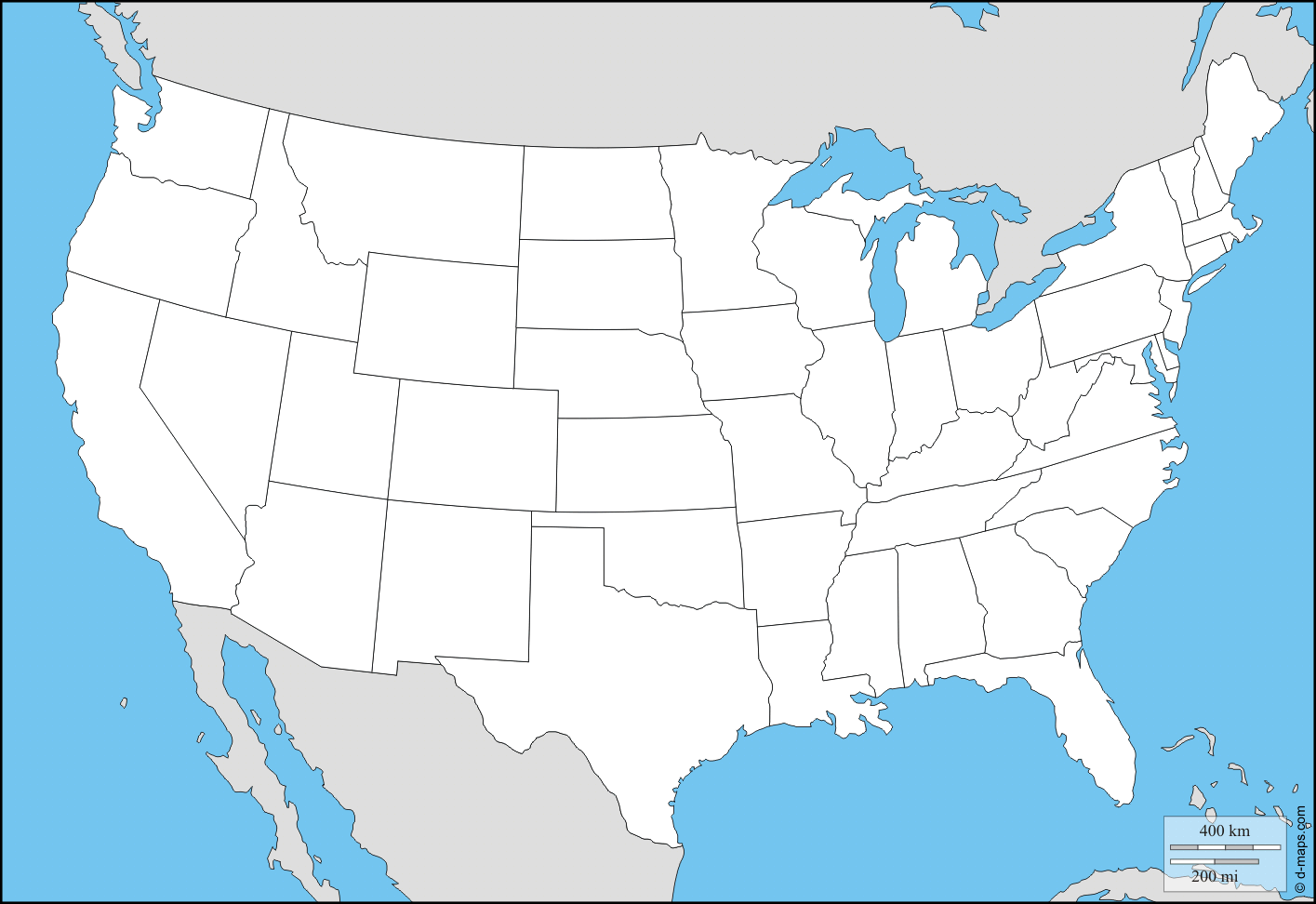 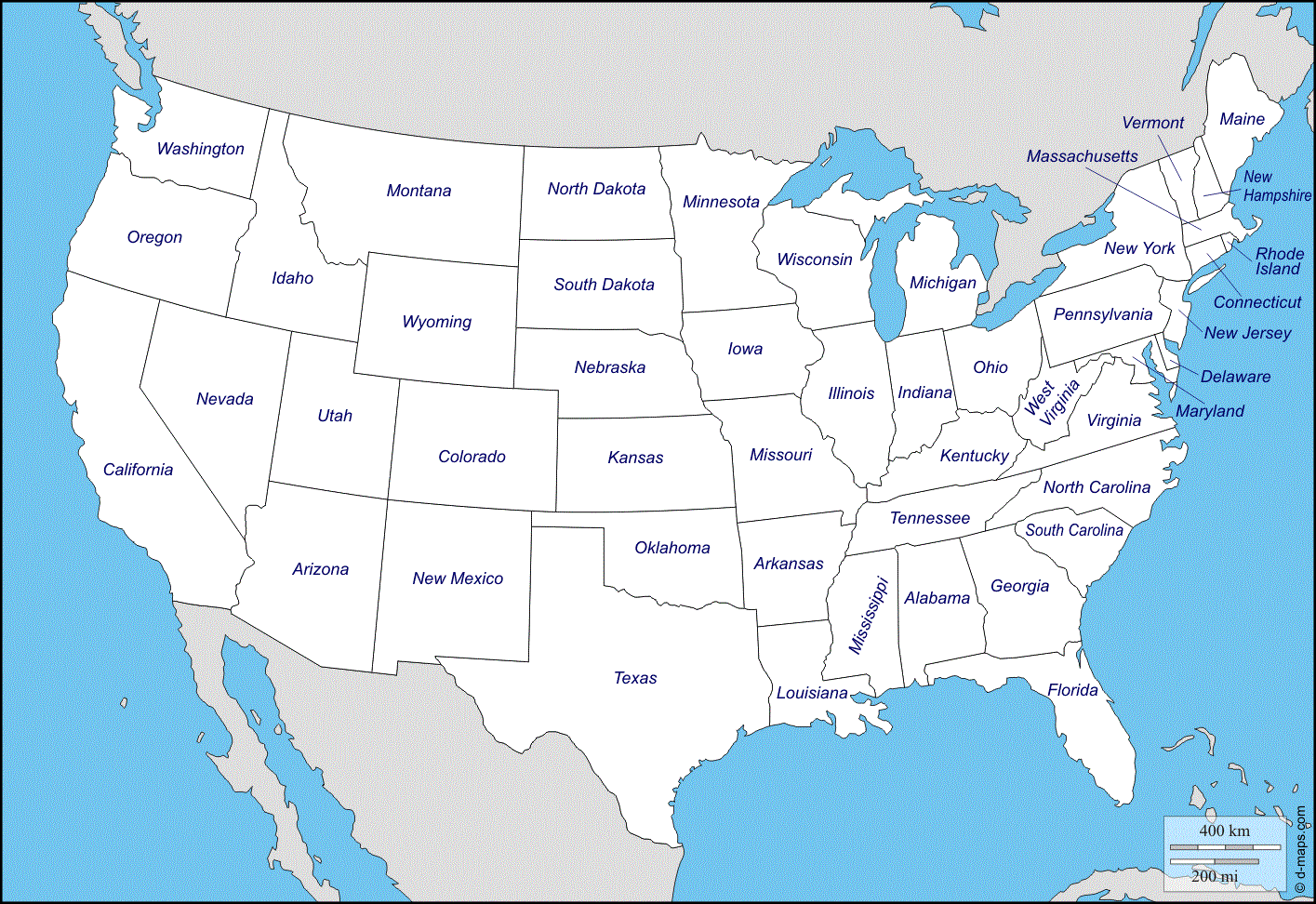 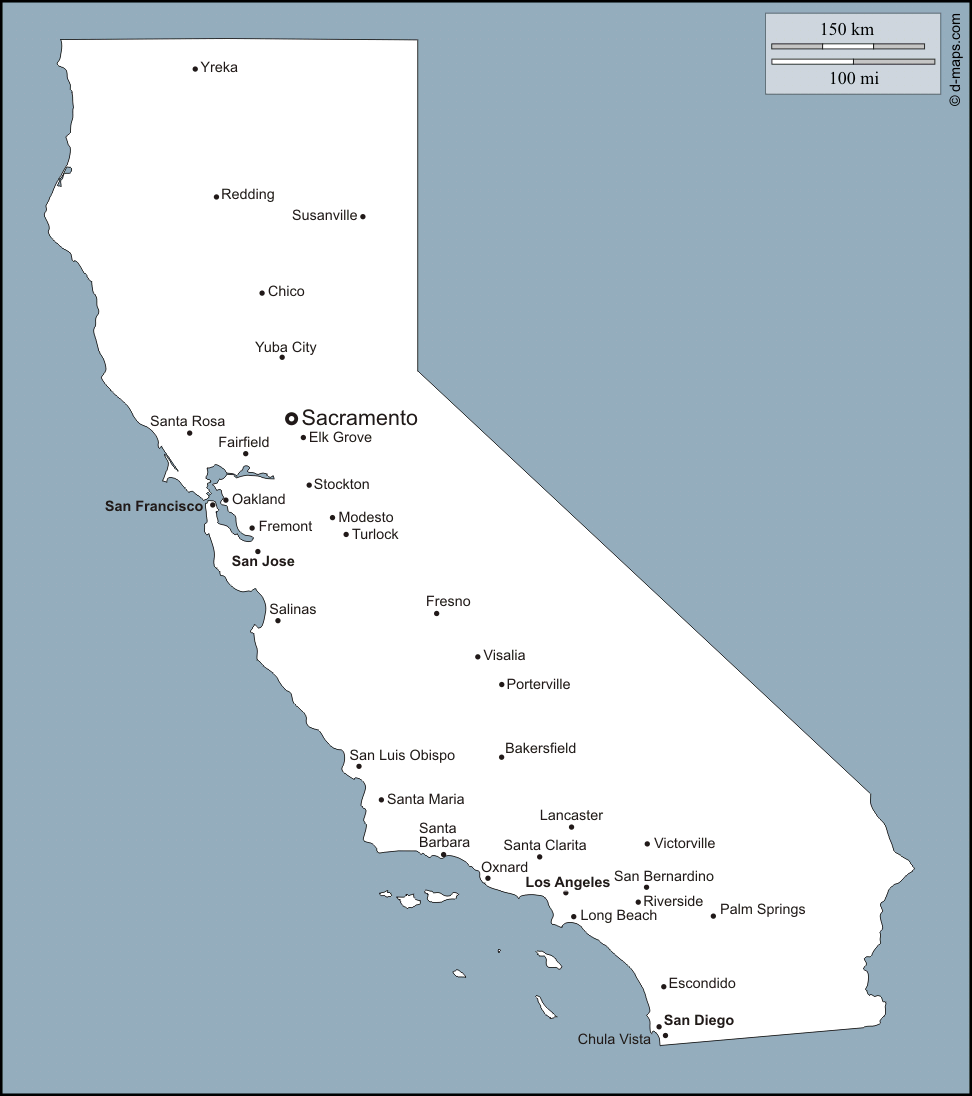 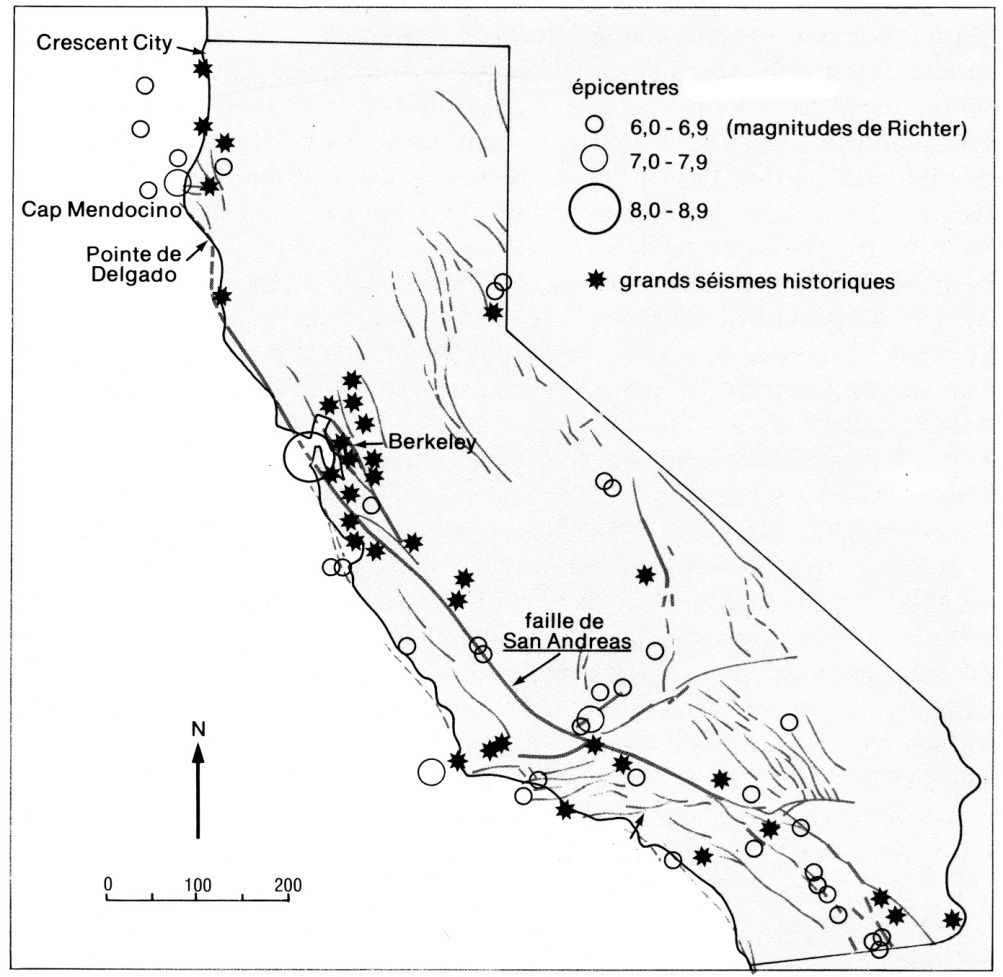 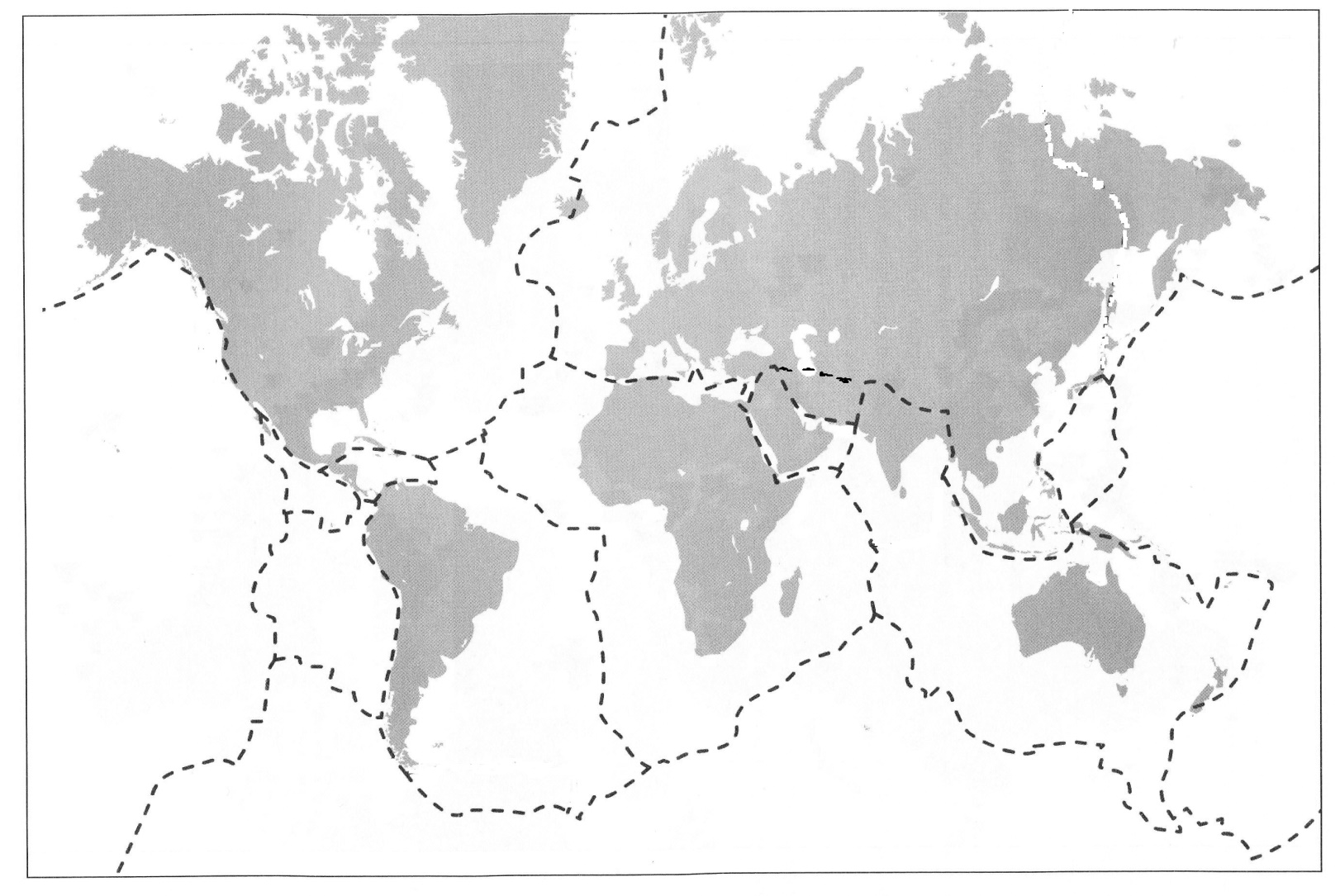 Rappel des principales couches de la structure de la Terre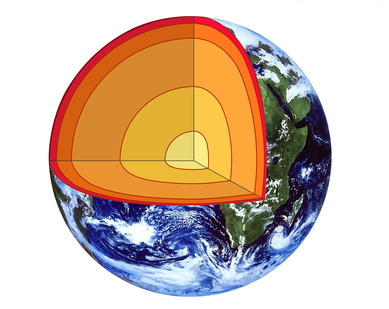 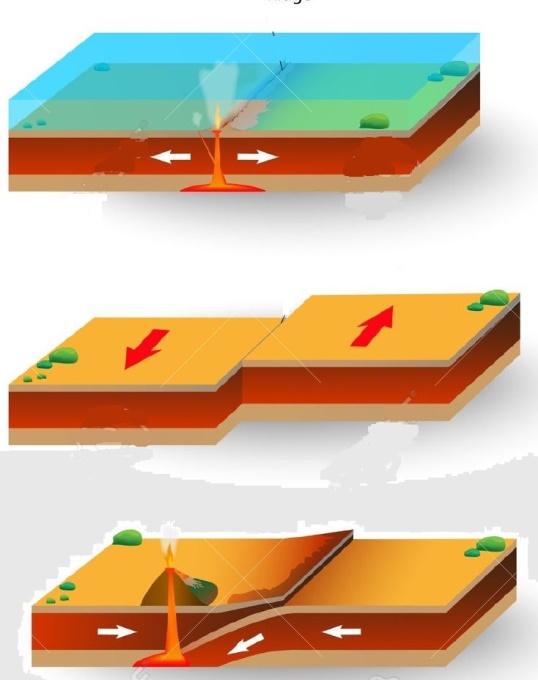 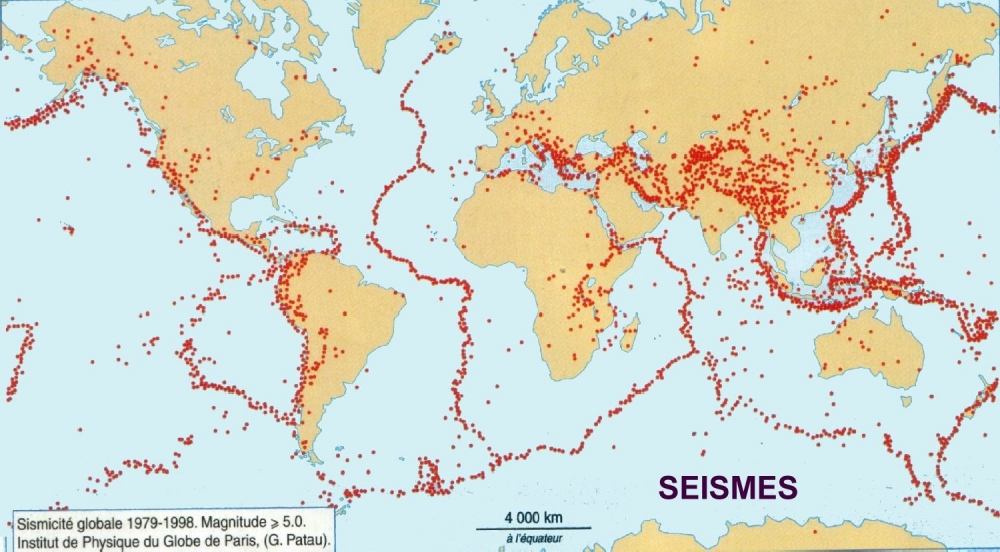 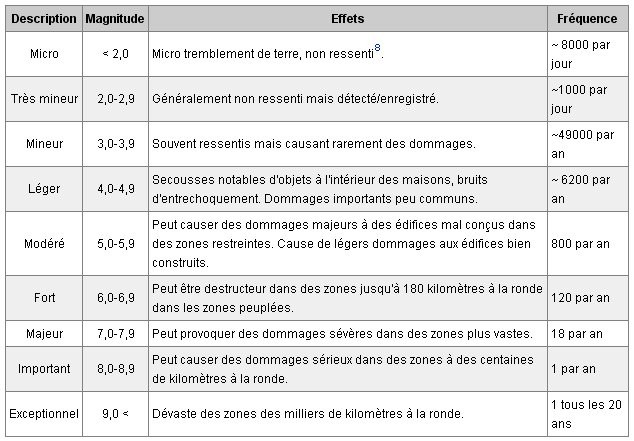 LEXIQUE Magnitude : ………………………………………………………………………………………………………………………………………………………………………………..………………………………………………………………………………………………………………………………………………………………………………..Echelle ouverte de Richter :………………………………………………………………………………………………………………………………………………………………………………..………………………………………………………………………………………………………………………………………………………………………………..Epicentre : ………………………………………………………………………………………………………………………………………………………………………………..………………………………………………………………………………………………………………………………………………………………………………..Réplique : ………………………………………………………………………………………………………………………………………………………………………………..………………………………………………………………………………………………………………………………………………………………………………..Lis attentivement les consignes et complète le dossier en utilisant l’atlas et les différents documents mis à disposition.A partir des documents 1, 2, 3, indique :Les pays voisins des USA1 : ………………………………………………………………….2 : …………………………………………………………………Les OcéansI : ………………………………………………………………….II : ………………………………………………………………..Colorie en rouge l’Etat de Californie sur le document 1.Indique le nom des 3 Etats voisins de la Californie.A : ………………………………………………………………..B : …………………………………………………………………..C : ………………………………………………………………….En utilisant la carte 3, indique le nom des villes numérotés de 1 à 6 sur le document 4.1 …………………………………………………………………………………………………………………………………………….2 …………………………………………………………………………………………………………………………………………….3 …………………………………………………………………………………………………………………………………………….4 …………………………………………………………………………………………………………………………………………….5 …………………………………………………………………………………………………………………………………………….6 …………………………………………………………………………………………………………………………………………….Entoure en rouge ces 6 villes sur le document 3.Localise les villes de Santa Barbara, San Francisco et Los Angeles sur les documents 1 et 2 et crée une légende.Entoure en rouge la Californie sur les documents 5 et 8.Complète le schéma de la structure de la Terre, document 6, en utilisant les termes suivants : manteau, noyau interne, surface, croûte, noyau externe.Complète le document 5 :Indique le NordIndique l’EquateurEn utilisant l’atlas, recherche le nom des plaques numérotés de 1 à 12.1 …………………………………………………………………………………………………………………………………………….2 …………………………………………………………………………………………………………………………………………….3 …………………………………………………………………………………………………………………………………………….4 …………………………………………………………………………………………………………………………………………….5 …………………………………………………………………………………………………………………………………………….6 …………………………………………………………………………………………………………………………………………….7 …………………………………………………………………………………………………………………………………………….8 …………………………………………………………………………………………………………………………………………….9 …………………………………………………………………………………………………………………………………………….10 …………………………………………………………………………………………………………………………………………….11…………………………………………………………………………………………………………………………………………….12…………………………………………………………………………………………………………………………………………….Sur la carte de l’atlas, le monde tectonique, qu’est-ce que signifient les flèches rouges ?………………………………………………………………………………………………………………………………………………………………………………..Quels sont les différents sens ou déplacements que tu observes ?………………………………………………………………………………………………………………………………………………………………………………..………………………………………………………………………………………………………………………………………………………………………………..………………………………………………………………………………………………………………………………………………………………………………..Sur quelles plaques tectoniques se situe la Californie et de quel type de déplacement ont-elles ?………………………………………………………………………………………………………………………………………………………………………………..………………………………………………………………………………………………………………………………………………………………………………..Épicentre Magnitude*Description de l’intensité  21 décembre 1812Santa Barbara7San Francisco7San Francisco7.8Santa Barbara7.3San Francisco7San Francisco6Los Angeles6.2Mexicali7.2Berkeley6